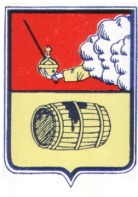 МУНИЦИПАЛЬНОЕ  ОБРАЗОВАНИЕ «ВЕЛЬСКОЕ»СОВЕТ ДЕПУТАТОВ МО «ВЕЛЬСКОЕ»ЧЕТВЕРТОГО СОЗЫВА165150, Архангельская область, г. Вельск, ул. Советская, д.33, тел. (881836) 6-44-54(16 очередная сессия)РЕШЕНИЕот  «13» февраля 2018 года№ 130Об утверждении плана нормотворческой деятельности Совета депутатов муниципального образования «Вельское» на 2018 годНа основании Положения «О порядке разработки, принятия и вступления в силу муниципальных правовых актов Совета депутатов муниципального образования «Вельское», утвержденного решением XXI сессии Совета депутатов муниципального образования «Вельское» от 08.08.2007 года №187, Совет депутатов муниципального образования «Вельское» четвертого созыва    РЕШАЕТ:Утвердить план нормотворческой деятельности Совета депутатов муниципального образования «Вельское» четвертого созыва на 2018 год.Решение VI сессии Совета депутатов муниципального образования «Вельское» четвертого созыва от 20.12.2016 г. № 39 «Об утверждении плана нормотворческой деятельности Совета депутатов муниципального образования «Вельское» на 2016 год» считать утратившим силу.Председатель Совета депутатов муниципального образования «Вельское»                                В.И. ГорбуновУтвержденорешением XVI сессии Совета депутатов МО «Вельское» от 13.02.2018  г. № 130ПЛАНнормотворческой деятельностиСовета депутатов МО «Вельское»четвертого созыва на 2018 год№ п/пНаименование нормативного документаВремя рассмотренияОтчет председателя Совета депутатов муниципального образования «Вельское» за 2017 год.1 кварталОтчет председателя контрольно-счетного органа муниципального образования «Вельское» за 2017 год1 кварталВнесение изменений и дополнений в Устав                 муниципального образования «Вельское»1-4 кварталВнесение изменений и дополнений в «Правила землепользования и застройки муниципального образования «Вельское»1 квартал5.Внесение изменений и дополнений в «Правила благоустройства и озеленения территории                  муниципального образования «Вельское»1 квартал6.Отчет главы муниципального образования «Вельское» за 2017 год2 квартал7.Отчет об исполнении бюджета муниципального образования «Вельское» за 2017 год1-2 квартал8.Информация об исполнении бюджета муниципального образования «Вельское» за 1 квартал 2018 года2 квартал9.Информация об исполнении бюджета муниципального образования «Вельское» за 6 месяцев 2018 года3 квартал10.Информация об исполнении бюджета муниципального образования «Вельское» за 9 месяцев 2018 года4 квартал11.Внесение изменений  и дополнений в нормативно-правовые документы1 - 3 квартал